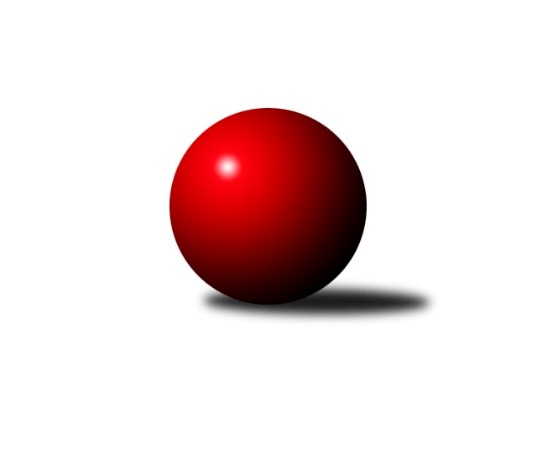 Č.2Ročník 2017/2018	30.9.2017Nejlepšího výkonu v tomto kole: 2586 dosáhlo družstvo: TJ Sokol Díly APřebor Plzeňského kraje 2017/2018Výsledky 2. kolaSouhrnný přehled výsledků:TJ Sokol Plzeň V.	- TJ Sokol Kdyně C	4:4	2530:2521	8.0:16.0	30.9.TJ Sokol Újezd sv. Kříže	- Kuž.Holýšov B	6:2	2523:2513	13.0:11.0	30.9.TJ Sokol Pec pod Čerchovem	- TJ Baník Stříbro B	6:2	2482:2405	17.0:7.0	30.9.TJ Sokol Díly A	- TJ Havlovice B	5:3	2586:2525	12.0:12.0	30.9.TJ Havlovice C	- TJ Baník Stříbro	2:6	2420:2441	13.0:11.0	30.9.TJ Dobřany B	- SK Škoda VS Plzeň B	6:2	2520:2514	12.0:12.0	30.9.Tabulka družstev:	1.	TJ Baník Stříbro	2	2	0	0	14.0 : 2.0 	31.0 : 17.0 	 2793	4	2.	TJ Dobřany B	2	1	1	0	10.0 : 6.0 	24.5 : 23.5 	 2540	3	3.	TJ Sokol Kdyně C	2	1	1	0	9.0 : 7.0 	28.0 : 20.0 	 2501	3	4.	SK Škoda VS Plzeň B	2	1	0	1	8.0 : 8.0 	29.0 : 19.0 	 2750	2	5.	Kuž.Holýšov B	2	1	0	1	8.0 : 8.0 	27.5 : 20.5 	 2565	2	6.	TJ Sokol Újezd sv. Kříže	2	1	0	1	8.0 : 8.0 	24.0 : 24.0 	 2814	2	7.	TJ Baník Stříbro B	2	1	0	1	8.0 : 8.0 	20.0 : 28.0 	 2769	2	8.	TJ Sokol Plzeň V.	2	0	2	0	8.0 : 8.0 	19.5 : 28.5 	 2540	2	9.	TJ Sokol Díly A	2	1	0	1	7.0 : 9.0 	19.5 : 28.5 	 2517	2	10.	TJ Sokol Pec pod Čerchovem	2	1	0	1	6.0 : 10.0 	21.0 : 27.0 	 2665	2	11.	TJ Havlovice B	2	0	0	2	6.0 : 10.0 	24.0 : 24.0 	 2498	0	12.	TJ Havlovice C	2	0	0	2	4.0 : 12.0 	20.0 : 28.0 	 2626	0Podrobné výsledky kola:	 TJ Sokol Plzeň V.	2530	4:4	2521	TJ Sokol Kdyně C	Ivan Vladař	156 	 71 	 132 	78	437 	 3:1 	 396 	 132	62 	 151	51	Štěpánka Peštová	Petr Diviš	138 	 54 	 146 	61	399 	 0:4 	 413 	 142	62 	 147	62	Eva Kotalová	Karel Konvář	134 	 70 	 154 	62	420 	 1:3 	 418 	 148	45 	 155	70	Gabriela Bartoňová	Martin Karkoš	156 	 57 	 134 	52	399 	 1:3 	 421 	 138	80 	 143	60	Jiří Dohnal	Pavel Kučera	145 	 78 	 148 	95	466 	 3:1 	 407 	 130	71 	 153	53	Jan Lommer	Jiří Šašek	149 	 63 	 144 	53	409 	 0:4 	 466 	 158	70 	 157	81	Josef Fidrantrozhodčí: Nejlepšího výkonu v tomto utkání: 466 kuželek dosáhli: Pavel Kučera, Josef Fidrant	 TJ Sokol Újezd sv. Kříže	2523	6:2	2513	Kuž.Holýšov B	Petr Šabek	142 	 72 	 138 	63	415 	 0.5:3.5 	 442 	 151	72 	 144	75	Tomáš Lukeš	Václav Praštil	144 	 72 	 144 	52	412 	 0:4 	 469 	 161	98 	 148	62	Jakub Janouch	Jaroslav Pišta	147 	 54 	 164 	54	419 	 3:1 	 377 	 130	53 	 134	60	Jiří Myslík	Tomáš Kamínek	154 	 63 	 138 	69	424 	 3:1 	 411 	 147	62 	 149	53	Petr Ježek	Oldřich Jankovský	148 	 80 	 135 	71	434 	 3.5:0.5 	 406 	 146	71 	 135	54	Miroslav Martínek	Jaroslav Dufek	157 	 70 	 138 	54	419 	 3:1 	 408 	 151	62 	 134	61	Jiří Šlajerrozhodčí: Nejlepší výkon utkání: 469 - Jakub Janouch	 TJ Sokol Pec pod Čerchovem	2482	6:2	2405	TJ Baník Stříbro B	Jan Kapic	158 	 71 	 137 	53	419 	 2:2 	 423 	 146	60 	 138	79	Dominik Král	Ivana Gottwaldová	150 	 77 	 142 	53	422 	 2:2 	 425 	 151	72 	 141	61	Lucie Trochová	Jan Murin	148 	 62 	 157 	40	407 	 3:1 	 387 	 125	51 	 140	71	Jaroslav Knap	Zdeněk Housar	142 	 58 	 145 	53	398 	 3:1 	 361 	 132	60 	 119	50	Jiří Punčochář	Jan Gottwald	149 	 63 	 137 	54	403 	 3:1 	 397 	 133	61 	 132	71	Pavel Troch	Jan Murin	141 	 80 	 144 	68	433 	 4:0 	 412 	 140	70 	 141	61	Tomáš Palkarozhodčí: Nejlepší výkon utkání: 433 - Jan Murin	 TJ Sokol Díly A	2586	5:3	2525	TJ Havlovice B	Jiří Ochotný	146 	 53 	 158 	44	401 	 2:2 	 405 	 137	65 	 142	61	Jiří Pivoňka ml.	Jaroslav Pittr	151 	 71 	 165 	81	468 	 2:2 	 432 	 138	72 	 133	89	Martin Šubrt	Zdeněk Kuneš	142 	 53 	 141 	70	406 	 1:3 	 420 	 152	69 	 146	53	Václav Toupal	Jaromír Byrtus	155 	 60 	 143 	71	429 	 2:2 	 395 	 158	69 	 116	52	Josef Nedoma	Jaroslav Jílek	154 	 63 	 156 	62	435 	 3:1 	 425 	 133	60 	 152	80	Jiří Rádl	Milena Pittnerová	148 	 80 	 156 	63	447 	 2:2 	 448 	 148	72 	 165	63	Petr Vrbarozhodčí: Nejlepší výkon utkání: 468 - Jaroslav Pittr	 TJ Havlovice C	2420	2:6	2441	TJ Baník Stříbro	Jiří Pivoňka st.	132 	 60 	 140 	60	392 	 2:2 	 413 	 149	51 	 155	58	Jaroslav Harančík	Karel Bradáč	139 	 45 	 137 	52	373 	 2:2 	 383 	 136	44 	 142	61	Vladimír Šraga	Miroslav Lukáš	142 	 87 	 144 	53	426 	 3:1 	 392 	 152	60 	 136	44	Pavel Treppesch	Ivana Lukášová	137 	 53 	 152 	58	400 	 2:2 	 418 	 156	51 	 142	69	Jan Čech	Jiří Kalista	130 	 72 	 142 	53	397 	 2:2 	 384 	 131	45 	 130	78	Bernard Vraniak	Petra Vařechová	156 	 61 	 143 	72	432 	 2:2 	 451 	 139	79 	 165	68	Jan Vacikarrozhodčí: Nejlepší výkon utkání: 451 - Jan Vacikar	 TJ Dobřany B	2520	6:2	2514	SK Škoda VS Plzeň B	Jan Kučera	156 	 72 	 138 	71	437 	 3:1 	 411 	 137	78 	 133	63	Ladislav Filek	Václav Šesták	136 	 52 	 131 	71	390 	 1:3 	 438 	 149	80 	 139	70	Michal Müller	Michal Lohr	128 	 72 	 155 	70	425 	 2:2 	 395 	 142	43 	 139	71	Karel Uxa	Luboš Špís	162 	 53 	 136 	53	404 	 1.5:2.5 	 426 	 137	76 	 136	77	Ladislav Filek	Marek Smetana	125 	 84 	 147 	69	425 	 2:2 	 415 	 147	52 	 153	63	Martin Kupka	Jan Ebelender	142 	 80 	 146 	71	439 	 2.5:1.5 	 429 	 142	81 	 136	70	Ljubica Müllerovározhodčí: Nejlepší výkon utkání: 439 - Jan EbelenderPořadí jednotlivců:	jméno hráče	družstvo	celkem	plné	dorážka	chyby	poměr kuž.	Maximum	1.	Jaroslav Harančík 	TJ Baník Stříbro	499.00	349.0	150.0	4.0	2/2	(585)	2.	Jaroslav Dufek 	TJ Sokol Újezd sv. Kříže	489.00	321.5	167.5	7.5	2/2	(559)	3.	Dominik Král 	TJ Baník Stříbro B	487.00	325.5	161.5	1.5	2/2	(551)	4.	Lucie Trochová 	TJ Baník Stříbro B	486.00	328.5	157.5	6.0	2/2	(547)	5.	Ljubica Müllerová 	SK Škoda VS Plzeň B	481.00	318.0	163.0	2.5	2/2	(533)	6.	Petr Šabek 	TJ Sokol Újezd sv. Kříže	480.50	324.5	156.0	5.0	2/2	(546)	7.	Oldřich Jankovský 	TJ Sokol Újezd sv. Kříže	480.00	318.5	161.5	9.0	2/2	(526)	8.	Jan Čech 	TJ Baník Stříbro	473.50	331.0	142.5	7.5	2/2	(529)	9.	Jiří Kalista 	TJ Havlovice C	470.00	315.0	155.0	4.0	2/2	(543)	10.	Václav Praštil 	TJ Sokol Újezd sv. Kříže	468.00	323.0	145.0	8.0	2/2	(524)	11.	Vladimír Šraga 	TJ Baník Stříbro	468.00	323.5	144.5	5.5	2/2	(553)	12.	Jaroslav Pittr 	TJ Sokol Díly A	466.50	301.0	165.5	4.0	2/2	(468)	13.	Pavel Kučera 	TJ Sokol Plzeň V.	464.50	294.0	170.5	2.0	2/2	(466)	14.	Jan Vacikar 	TJ Baník Stříbro	464.50	319.5	145.0	5.0	2/2	(478)	15.	Ivana Gottwaldová 	TJ Sokol Pec pod Čerchovem	464.00	329.0	135.0	10.5	2/2	(506)	16.	Jan Murin 	TJ Sokol Pec pod Čerchovem	462.50	316.0	146.5	7.0	2/2	(492)	17.	Jan Ebelender 	TJ Dobřany B	462.00	302.5	159.5	2.5	1/1	(485)	18.	Ladislav Filek 	SK Škoda VS Plzeň B	458.00	303.5	154.5	4.5	2/2	(490)	19.	Josef Fidrant 	TJ Sokol Kdyně C	457.00	311.0	146.0	6.0	2/2	(466)	20.	Pavel Troch 	TJ Baník Stříbro B	454.50	308.5	146.0	7.5	2/2	(512)	21.	Jan Kapic 	TJ Sokol Pec pod Čerchovem	453.50	308.0	145.5	7.0	2/2	(488)	22.	Jakub Janouch 	Kuž.Holýšov B	452.50	298.5	154.0	5.5	2/2	(469)	23.	Jiří Šlajer 	Kuž.Holýšov B	451.50	311.5	140.0	3.5	2/2	(495)	24.	Tomáš Palka 	TJ Baník Stříbro B	450.00	306.5	143.5	10.5	2/2	(488)	25.	Martin Kupka 	SK Škoda VS Plzeň B	447.50	321.5	126.0	9.0	2/2	(480)	26.	Miroslav Lukáš 	TJ Havlovice C	445.50	308.0	137.5	9.5	2/2	(465)	27.	Pavel Treppesch 	TJ Baník Stříbro	445.50	325.0	120.5	9.5	2/2	(499)	28.	Michal Müller 	SK Škoda VS Plzeň B	445.00	305.5	139.5	4.5	2/2	(452)	29.	Zdeněk Housar 	TJ Sokol Pec pod Čerchovem	444.50	316.0	128.5	10.5	2/2	(491)	30.	Tomáš Kamínek 	TJ Sokol Újezd sv. Kříže	443.00	312.0	131.0	10.0	2/2	(462)	31.	Ladislav Filek 	SK Škoda VS Plzeň B	442.50	298.0	144.5	33.5	2/2	(474)	32.	Bernard Vraniak 	TJ Baník Stříbro	442.00	308.5	133.5	9.0	2/2	(500)	33.	Ivana Lukášová 	TJ Havlovice C	440.50	311.5	129.0	15.0	2/2	(481)	34.	Tomáš Lukeš 	Kuž.Holýšov B	438.00	298.0	140.0	5.5	2/2	(442)	35.	Jiří Rádl 	TJ Havlovice B	437.00	294.0	143.0	5.0	2/2	(449)	36.	Ivan Vladař 	TJ Sokol Plzeň V.	435.50	286.0	149.5	4.5	2/2	(437)	37.	Martin Šubrt 	TJ Havlovice B	433.50	283.0	150.5	5.0	2/2	(435)	38.	Jan Kučera 	TJ Dobřany B	432.50	282.0	150.5	6.5	1/1	(437)	39.	Marek Smetana 	TJ Dobřany B	430.50	287.0	143.5	7.5	1/1	(436)	40.	Jan Murin 	TJ Sokol Pec pod Čerchovem	430.50	315.5	115.0	15.5	2/2	(454)	41.	Milena Pittnerová 	TJ Sokol Díly A	425.00	287.5	137.5	7.0	2/2	(447)	42.	Jaromír Byrtus 	TJ Sokol Díly A	423.50	295.5	128.0	8.0	2/2	(429)	43.	Karel Konvář 	TJ Sokol Plzeň V.	421.50	288.5	133.0	5.0	2/2	(423)	44.	Jiří Pivoňka  st.	TJ Havlovice C	421.00	297.0	124.0	8.5	2/2	(450)	45.	Petr Vrba 	TJ Havlovice B	419.50	289.5	130.0	7.5	2/2	(448)	46.	Václav Toupal 	TJ Havlovice B	417.00	298.5	118.5	6.0	2/2	(420)	47.	Miroslav Martínek 	Kuž.Holýšov B	414.00	289.0	125.0	5.0	2/2	(422)	48.	Michal Lohr 	TJ Dobřany B	411.50	279.0	132.5	5.0	1/1	(425)	49.	Jan Gottwald 	TJ Sokol Pec pod Čerchovem	410.00	304.5	105.5	22.0	2/2	(417)	50.	Eva Kotalová 	TJ Sokol Kdyně C	409.50	291.5	118.0	9.5	2/2	(413)	51.	Gabriela Bartoňová 	TJ Sokol Kdyně C	408.50	288.5	120.0	9.0	2/2	(418)	52.	Luboš Špís 	TJ Dobřany B	408.00	288.5	119.5	5.5	1/1	(412)	53.	Jaroslav Jílek 	TJ Sokol Díly A	404.50	293.0	111.5	9.0	2/2	(435)	54.	Petr Diviš 	TJ Sokol Plzeň V.	403.00	279.0	124.0	10.5	2/2	(407)	55.	Jiří Pivoňka  ml.	TJ Havlovice B	401.50	281.0	120.5	7.5	2/2	(405)	56.	Štěpánka Peštová 	TJ Sokol Kdyně C	399.50	285.5	114.0	12.0	2/2	(403)	57.	Jiří Ochotný 	TJ Sokol Díly A	399.50	298.0	101.5	21.0	2/2	(401)	58.	Karel Bradáč 	TJ Havlovice C	399.00	289.5	109.5	13.5	2/2	(425)	59.	Jan Lommer 	TJ Sokol Kdyně C	396.00	277.0	119.0	6.5	2/2	(407)	60.	Václav Šesták 	TJ Dobřany B	395.00	272.5	122.5	6.0	1/1	(400)	61.	Jiří Myslík 	Kuž.Holýšov B	377.50	268.0	109.5	13.5	2/2	(378)		Martin Vít 	SK Škoda VS Plzeň B	557.00	360.0	197.0	1.0	1/2	(557)		Milan Vlček 	TJ Baník Stříbro B	537.00	352.0	185.0	11.0	1/2	(537)		Karel Ganaj 	TJ Baník Stříbro B	498.00	323.0	175.0	6.0	1/2	(498)		Miroslav Pivoňka 	TJ Sokol Újezd sv. Kříže	487.00	356.0	131.0	10.0	1/2	(487)		Jana Bradáčová 	TJ Havlovice C	468.00	321.0	147.0	11.0	1/2	(468)		Michael Martínek 	Kuž.Holýšov B	452.00	301.0	151.0	5.0	1/2	(452)		Jana Pytlíková 	TJ Sokol Kdyně C	440.00	292.0	148.0	4.0	1/2	(440)		Petra Vařechová 	TJ Havlovice C	432.00	299.0	133.0	4.0	1/2	(432)		Jiří Dohnal 	TJ Sokol Kdyně C	421.00	281.0	140.0	5.0	1/2	(421)		Jaroslav Pišta 	TJ Sokol Újezd sv. Kříže	419.00	311.0	108.0	6.0	1/2	(419)		Jaroslav Pejsar 	TJ Sokol Plzeň V.	414.00	283.0	131.0	4.0	1/2	(414)		Petr Ježek 	Kuž.Holýšov B	411.00	296.0	115.0	8.0	1/2	(411)		Jiří Šašek 	TJ Sokol Plzeň V.	409.00	293.0	116.0	8.0	1/2	(409)		Jan Jirovský 	TJ Sokol Plzeň V.	408.00	289.0	119.0	5.0	1/2	(408)		Zdeněk Kuneš 	TJ Sokol Díly A	406.00	283.0	123.0	6.0	1/2	(406)		Martin Karkoš 	TJ Sokol Plzeň V.	399.00	290.0	109.0	8.0	1/2	(399)		Josef Nedoma 	TJ Havlovice B	395.00	274.0	121.0	6.0	1/2	(395)		Karel Uxa 	SK Škoda VS Plzeň B	395.00	281.0	114.0	8.0	1/2	(395)		Jiří Jílek 	TJ Sokol Díly A	390.00	268.0	122.0	12.0	1/2	(390)		Jaroslav Knap 	TJ Baník Stříbro B	387.00	265.0	122.0	11.0	1/2	(387)		Luboš Kohout 	TJ Havlovice B	384.00	285.0	99.0	5.0	1/2	(384)		Jiří Punčochář 	TJ Baník Stříbro B	361.00	251.0	110.0	10.0	1/2	(361)Sportovně technické informace:Starty náhradníků:registrační číslo	jméno a příjmení 	datum startu 	družstvo	číslo startu20188	Jan Vacikar	30.09.2017	TJ Baník Stříbro	2x24645	Karel Uxa	30.09.2017	SK Škoda VS Plzeň B	1x25281	Jiří Punčochář	30.09.2017	TJ Baník Stříbro B	1x16009	Pavel Troch	30.09.2017	TJ Baník Stříbro B	2x20190	Tomáš Palka	30.09.2017	TJ Baník Stříbro B	2x25280	Jaroslav Knap	30.09.2017	TJ Baník Stříbro B	1x17596	Josef Fidrant	30.09.2017	TJ Sokol Kdyně C	2x5819	Václav Toupal	30.09.2017	TJ Havlovice B	2x16788	Jan Kučera	30.09.2017	TJ Dobřany B	2x12602	Michal Müller	30.09.2017	SK Škoda VS Plzeň B	2x4900	Eva Kotalová	30.09.2017	TJ Sokol Kdyně C	2x23222	Jiří Dohnal	30.09.2017	TJ Sokol Kdyně C	1x16618	Petr Vrba	30.09.2017	TJ Havlovice B	2x3820	Jiří Kalista	30.09.2017	TJ Havlovice C	2x20288	Jakub Janouch	30.09.2017	Kuž.Holýšov B	2x2763	Petr Ježek	30.09.2017	Kuž.Holýšov B	1x3567	Jan Ebelender	30.09.2017	TJ Dobřany B	2x3574	Václav Šesták	30.09.2017	TJ Dobřany B	2x20102	Luboš Špís	30.09.2017	TJ Dobřany B	2x3785	Jaroslav Jílek	30.09.2017	TJ Sokol Díly A	2x3791	Zdeněk Kuneš	30.09.2017	TJ Sokol Díly A	1x2782	Jiří Rádl	30.09.2017	TJ Havlovice B	2x15995	Karel Bradáč	30.09.2017	TJ Havlovice C	2x3819	Miroslav Lukáš	30.09.2017	TJ Havlovice C	2x2786	Jiří Pivoňka st.	30.09.2017	TJ Havlovice C	2x2785	Jiří Pivoňka ml.	30.09.2017	TJ Havlovice B	2x2779	Ivan Vladař	30.09.2017	TJ Sokol Plzeň V.	2x5963	Štěpánka Peštová	30.09.2017	TJ Sokol Kdyně C	2x3558	Pavel Treppesch	30.09.2017	TJ Baník Stříbro	2x15316	Bernard Vraniak	30.09.2017	TJ Baník Stříbro	2x3557	Vladimír Šraga	30.09.2017	TJ Baník Stříbro	2x11180	Jan Čech	30.09.2017	TJ Baník Stříbro	2x19580	Martin Šubrt	30.09.2017	TJ Havlovice B	2x3543	Jaroslav Harančík	30.09.2017	TJ Baník Stříbro	2x4137	Jiří Šašek	30.09.2017	TJ Sokol Plzeň V.	1x4129	Karel Konvář	30.09.2017	TJ Sokol Plzeň V.	2x15671	Jan Gottwald	30.09.2017	TJ Sokol Pec pod Čerchovem	2x17947	Ivana Gottwaldová	30.09.2017	TJ Sokol Pec pod Čerchovem	2x3789	Oldřich Jankovský	30.09.2017	TJ Sokol Újezd sv. Kříže	2x15926	Jaroslav Kamínek	30.09.2017	TJ Sokol Újezd sv. Kříže	2x3769	Václav Praštil	30.09.2017	TJ Sokol Újezd sv. Kříže	2x15556	Petr Šabek	30.09.2017	TJ Sokol Újezd sv. Kříže	2x15441	Jaroslav Pišta	30.09.2017	TJ Sokol Újezd sv. Kříže	1x22303	Michal Lohr	30.09.2017	TJ Dobřany B	2x13766	Tomáš Lukeš	30.09.2017	Kuž.Holýšov B	2x3951	Jiří Myslík	30.09.2017	Kuž.Holýšov B	2x13856	Ladislav Filek	30.09.2017	SK Škoda VS Plzeň B	2x5412	Ladislav Filek	30.09.2017	SK Škoda VS Plzeň B	2x10836	Petr Diviš	30.09.2017	TJ Sokol Plzeň V.	2x10522	Jiří Ochotný	30.09.2017	TJ Sokol Díly A	2x16753	Milena Pittnerová	30.09.2017	TJ Sokol Díly A	2x19895	Jaromír Byrtus	30.09.2017	TJ Sokol Díly A	2x2776	Jiří Šlajer	30.09.2017	Kuž.Holýšov B	2x21916	Miroslav Martínek	30.09.2017	Kuž.Holýšov B	2x19218	Marek Smetana	30.09.2017	TJ Dobřany B	2x24241	Gabriela Bartoňová	30.09.2017	TJ Sokol Kdyně C	2x24217	Tomáš Kamínek	30.09.2017	TJ Sokol Újezd sv. Kříže	2x4523	Ljubica Müllerová	30.09.2017	SK Škoda VS Plzeň B	2x11220	Josef Nedoma	30.09.2017	TJ Havlovice B	1x13988	Jan Murin	30.09.2017	TJ Sokol Pec pod Čerchovem	2x16540	Ivana Lukášová	30.09.2017	TJ Havlovice C	2x18105	Petra Vařechová	30.09.2017	TJ Havlovice C	1x17946	Jan Kapic	30.09.2017	TJ Sokol Pec pod Čerchovem	2x10835	Pavel Kučera	30.09.2017	TJ Sokol Plzeň V.	2x17901	Martin Karkoš	30.09.2017	TJ Sokol Plzeň V.	1x17952	Zdeněk Housar	30.09.2017	TJ Sokol Pec pod Čerchovem	2x13569	Martin Kupka	30.09.2017	SK Škoda VS Plzeň B	2x23381	Dominik Král	30.09.2017	TJ Baník Stříbro B	2x17470	Lucie Trochová	30.09.2017	TJ Baník Stříbro B	2x13412	Jaroslav Pittr	30.09.2017	TJ Sokol Díly A	2x14442	Jan Murin	30.09.2017	TJ Sokol Pec pod Čerchovem	2x17595	Jan Lommer	30.09.2017	TJ Sokol Kdyně C	2x
Hráči dopsaní na soupisku:registrační číslo	jméno a příjmení 	datum startu 	družstvo	Program dalšího kola:3. kolo7.10.2017	so	9:00	TJ Sokol Plzeň V. - TJ Havlovice B	7.10.2017	so	9:00	TJ Sokol Pec pod Čerchovem - SK Škoda VS Plzeň B	7.10.2017	so	9:00	TJ Sokol Újezd sv. Kříže - TJ Baník Stříbro	7.10.2017	so	14:00	TJ Havlovice C - TJ Dobřany B	7.10.2017	so	14:00	TJ Sokol Díly A - TJ Baník Stříbro B	7.10.2017	so	17:00	TJ Sokol Kdyně C - Kuž.Holýšov B	Nejlepší šestka kola - absolutněNejlepší šestka kola - absolutněNejlepší šestka kola - absolutněNejlepší šestka kola - absolutněNejlepší šestka kola - dle průměru kuželenNejlepší šestka kola - dle průměru kuželenNejlepší šestka kola - dle průměru kuželenNejlepší šestka kola - dle průměru kuželenNejlepší šestka kola - dle průměru kuželenPočetJménoNázev týmuVýkonPočetJménoNázev týmuPrůměr (%)Výkon1xJakub JanouchHolýšov B562.8*1xJaroslav PittrTJ Sokol Díly A111.064682xJaroslav PittrTJ Sokol Díly A561.6*1xJakub JanouchHolýšov B110.844691xPavel KučeraSokol Plzeň V.559.2*1xJosef FidrantTJ Sokol Kdyně 110.424661xJosef FidrantTJ Sokol Kdyně 559.2*2xPavel KučeraSokol Plzeň V.110.424661xJan VacikarBa.Stříbro541.2*1xJan VacikarBa.Stříbro108.994511xPetr VrbaHavlovice B537.6*1xPetr VrbaHavlovice B106.32448